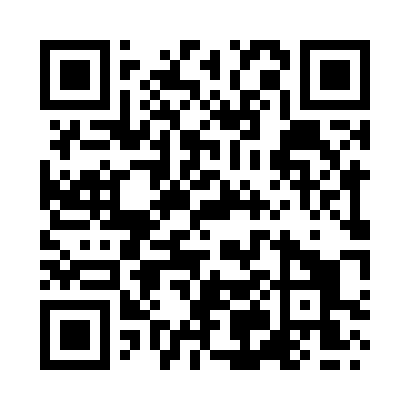 Prayer times for Chilcompton, Somerset, UKWed 1 May 2024 - Fri 31 May 2024High Latitude Method: Angle Based RulePrayer Calculation Method: Islamic Society of North AmericaAsar Calculation Method: HanafiPrayer times provided by https://www.salahtimes.comDateDayFajrSunriseDhuhrAsrMaghribIsha1Wed3:465:421:076:148:3310:292Thu3:445:401:076:158:3510:323Fri3:415:381:076:168:3610:354Sat3:385:361:076:178:3810:375Sun3:355:351:076:188:4010:406Mon3:325:331:076:198:4110:437Tue3:295:311:076:208:4310:458Wed3:265:291:066:218:4410:489Thu3:235:281:066:228:4610:5110Fri3:215:261:066:238:4710:5411Sat3:185:251:066:248:4910:5712Sun3:155:231:066:258:5110:5913Mon3:145:211:066:258:5210:5914Tue3:135:201:066:268:5411:0015Wed3:135:181:066:278:5511:0116Thu3:125:171:066:288:5611:0217Fri3:115:161:066:298:5811:0218Sat3:115:141:066:308:5911:0319Sun3:105:131:076:319:0111:0420Mon3:095:121:076:319:0211:0521Tue3:095:101:076:329:0411:0522Wed3:085:091:076:339:0511:0623Thu3:085:081:076:349:0611:0724Fri3:075:071:076:359:0811:0725Sat3:075:061:076:359:0911:0826Sun3:065:051:076:369:1011:0927Mon3:065:041:076:379:1111:0928Tue3:055:031:076:389:1311:1029Wed3:055:021:076:389:1411:1130Thu3:045:011:086:399:1511:1131Fri3:045:001:086:409:1611:12